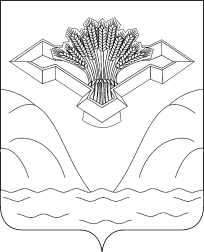 Российская Федерация                                                                 Самарская областьСОБРАНИЕ ПРЕДСТАВИТЕЛЕЙСЕЛЬСКОГО ПОСЕЛЕНИЯ НОВАЯ БИНАРАДКАМУНИЦИПАЛЬНОГО РАЙОНА СТАВРОПОЛЬСКИЙСАМАРСКОЙ ОБЛАСТИРЕШЕНИЕ(ПРОЕКТ)«Об избрании депутата Собрания представителей сельского поселения Новая Бинарадка муниципального района Ставропольский Самарской области в состав Собрания Представителей муниципального района Ставропольский Самарской области пятого созыва»В соответствии с Федеральным законом от 06.10.2003 № 131-ФЗ «Об общих принципах организации местного самоуправления в Российской Федерации», Законом Самарской области от 30.03.2015 г. № 24-ГД «О порядке формирования органов местного самоуправления муниципальных образований Самарской области», Уставом сельского поселения Новая Бинарадка муниципального района Ставропольский Самарской области, в связи с отставкой по собственному желанию с 18.01.2019г.  Шепелева А.А. РЕШИЛО:1. Избрать Сударенко Евгения Ивановича - депутата Собрания представителей сельского поселения Новая Бинарадка муниципального района Ставропольский Самарской области в состав Собрания Представителей муниципального района Ставропольский Самарской области пятого созыва.2. Опубликовать настоящее решение в газете «Ставрополь-на-Волге. Официальное опубликование».3. Настоящее решение вступает в силу со дня его подписания.Председатель Собрания представителейсельского поселения Новая Бинарадкамуниципального района СтавропольскийСамарской области                                                                                                 Буянов В.М.Глава администрации сельского поселенияНовая Бинарадка муниципального района Ставропольский Самарской области                                                                                                  Буянова Н.Ю.